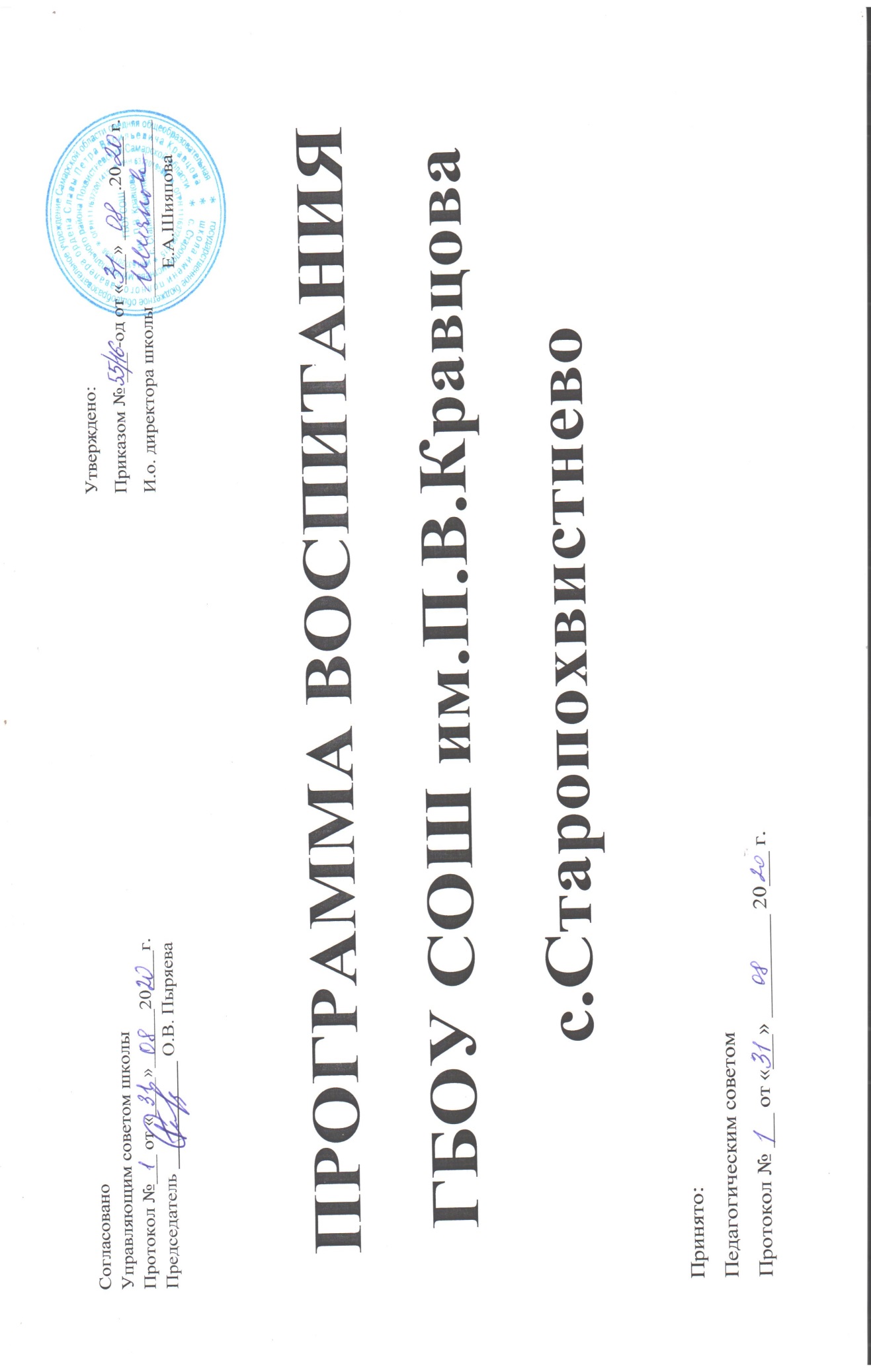 ПОЯСНИТЕЛЬНАЯ ЗАПИСКАПрограмма воспитания ГБОУ СОШ им.П.В. Кравцова с. Старопохвистнево (далее – Программа) разработана в соответствии с методическими рекомендациями «Примерная программа воспитания», утверждѐнной 02.06.2020 года на заседании Федерального учебно-методического объединения по общему образованию, с Федеральными государственными образовательными стандартами (далее – ФГОС) общего образования. Данная программа направлена на приобщение обучающихся к российским традиционным духовным ценностям, правилам и нормам поведения в российском обществе, а так же решение проблем гармоничного вхождения школьников в социальный мир и налаживания ответственных взаимоотношений с окружающими их людьми. Воспитательная программа является обязательной частью основных образовательных программ  ГБОУ СОШ им.П.В.Кравцова с.Старопохвистнево и призвана помочь всем участникам образовательного процесса реализовать воспитательный потенциал совместной деятельности и тем самым сделать школу воспитывающей организацией. Вместе с тем, Программа призвана обеспечить достижение обучающимся личностных результатов, определенные ФГОС: формировать у них основы российской идентичности; готовность к саморазвитию; мотивацию к познанию и обучению; ценностные установки и социально-значимые качества личности; активное участие в социально-значимой деятельности школы. Данная программа воспитания показывает систему работы с обучающимися в школе.ОСОБЕННОСТИ ОРГАНИЗУЕМОГО В ШКОЛЕ ВОСПИТАТЕЛЬНОГО ПРОЦЕССА	Процесс воспитания в ГБОУ СОШ им.П.В. Кравцова с. Старопохвистнево основывается на следующих принципах: Приоритет безопасности ребенка – неукоснительное соблюдение законности и прав семьи и ребенка, соблюдение конфиденциальности информации о ребенке и семье;Совместное решение личностно и общественно значимых проблем – личностные и общественные проблемы являются основными стимулами развития обучающегося, а воспитание – это педагогическая поддержка процесса развития личности школьника, организация основных совместных дел обучающихся и педагогических работников как предмета совместной заботы и взрослых, и обучающихся; Системно-деятельностная организация воспитания – интеграция содержания различных видов деятельности обучающихся осуществляется на основе базовых национальных ценностей, системности, целесообразности и не шаблонности воспитания как условия его эффективности;  Полисубъектность воспитания и социализации – обучающийся включѐн в различные виды социальной, информационной, коммуникативной активности, в содержании которых присутствуют разные ценности и мировоззренческие установки; организация социально-педагогического партнѐрства является ведущей, определяющей ценности, содержание, формы и методы воспитания и социализации обучающихся в учебной, внеучебной, внешкольной, общественно значимой деятельности; Событийность – реализация процесса воспитания главным образом через создание в школе детско-взрослых общностей, которые бы объединяли детей и педагогов  яркими и содержательными событиями, общими совместными делами как предмета совместной заботы и взрослых, и детей;Ориентация на идеал – воспитание всегда ориентировано на определѐнный идеал, который являет собой высшую цель стремлений, деятельности воспитания и самовоспитания, духовно-нравственного развития личности.                                              В ГБОУ СОШ им. П.В.Кравцова с.Старопохвистнево формирование жизненных идеалов, помогает найти образы для подражания в рамках гражданско-патриотического воспитания, музейной педагогики, что позволяет обучающимся сопоставить свои жизненные приоритеты с духовной высотой, героизмом идеала;  Диалогическое общение – предусматривает его организацию средствами равноправного межсубъектного диалога: подростка со сверстниками, родителями, учителем и другими взрослыми; Психологическая комфортная среда – ориентир на создание в образовательной организации для каждого ребенка и взрослого позитивных эмоций и доверительных отношений, конструктивного взаимодействия школьников и педагогов.  	Основными традициями воспитания в ГБОУ СОШ им. П.В.Кравцова с.Старопохвистнево являются следующие:ключевые общешкольные дела, через которые осуществляется интеграция воспитательных усилий педагогов через совместную с обучающимися деятельность: коллективная разработка, коллективное планирование, коллективное проведение и коллективный анализ их результатов; ступени социального роста обучающихся (от пассивного наблюдателя до участника, от участника до организатора, от организатора до лидера того или иного дела); конструктивное межличностное, межклассное и межвозрастное взаимодействие обучающихся, а также их социальная активность; ориентация на формирование, создание и активизацию ученического самоуправления, как на уровне класса, так и на уровне школы, на создание детских общественных формирований в рамках реализации программ различных объединений, на установление в них доброжелательных и товарищеских взаимоотношений; формирование корпуса классных руководителей, реализующего по отношению к обучающимся защитную, личностно развивающую, организационную, посредническую (в том числе и в разрешении конфликтов) функции.2. ЦЕЛЬ И ЗАДАЧИ ВОСПИТАНИЯ	Современный национальный идеал личности, воспитанной в новой российской общеобразовательной организации, – это высоконравственный, творческий, компетентный гражданин России, принимающий судьбу Отечества как свою личную, осознающей ответственность за настоящее и будущее своей страны, укорененный в духовных и культурных традициях российского народа. Исходя из этого, общей целью воспитания обучающихся в ГБОУ СОШ им.П.В.Кравцова с.Старопохвистнево является формирование у обучающихся духовно-нравственных ценностей, способности к осуществлению ответственного выбора, собственной индивидуальной образовательной траектории, способности к успешной социализации в обществе. Данная цель ориентирована на обеспечение позитивной динамики развития личности ребенка, а не только на обеспечение соответствия его личности единому стандарту. Сотрудничество, партнерские отношения педагога и обучающегося, сочетание усилий педагога по развитию личности ребенка и усилий самого ребенка по своему саморазвитию  являются важным фактором успеха в достижении поставленной цели.	 Достижению поставленной цели воспитания обучающихся будет способствовать решение следующих основных задач: поддерживать традиции образовательной организации и инициативы по созданию новых в рамках уклада школьной жизни, реализовывать воспитательные возможности общешкольных ключевых дел, реализовывать воспитательный потенциал и возможности школьного урока, поддерживать использование интерактивных форм занятий с обучающимися на уроках;инициировать и поддерживать ученическое самоуправление – как на уровне школы, так и на уровне классных сообществ; их коллективное планирование, организацию, проведение и анализ самостоятельно проведенных дел и мероприятий; инициировать и поддерживать деятельность детских общественных организаций (РДШ и «Юнармия»);вовлекать обучающихся в кружки, секции, клубы, студии и иные объединения, работающие по школьным программам внеурочной деятельности, реализовывать их воспитательные возможности; организовывать профориентационную работу с обучающимися; реализовывать потенциал классного руководства в воспитании обучающихся, поддерживать активное участие классных сообществ в жизни школы, укрепление коллективных ценностей школьного сообщества;развивать предметно-эстетическую среду школы и реализовывать ее воспитательные возможности, формирование позитивного уклада школьной жизни и положительного имиджа и престижа школы; организовать работу с семьями обучающихся, их родителями или законными представителями, направленную на совместное решение проблем личностного развития обучающихся;поддерживать деятельность функционирующих на базе школы детских общественных объединений и организаций;организовывать для школьников экскурсии, экспедиции, походы и реализовывать их воспитательный потенциал.	Конкретизация общей цели воспитания применительно к возрастным особенностям школьников позволяет выделить в ней следующие целевые приоритеты, соответствующие трем уровням общего образования.  Уровень начального общего образованияВ воспитании детей младшего школьного возраста  целевым приоритетом является создание благоприятных условий для:усвоения младшими школьниками социально значимых знаний – знаний основных норм и традиций того общества, в котором они живут,самоутверждения их в своем новом социальном статусе - статусе школьника, то есть научиться соответствовать предъявляемым к носителям данного статуса нормам и принятым традициям поведения школьника развития умений и навыков социально значимых отношений школьников младших классов и накопления ими опыта осуществления социально значимых дел в дальнейшем. К наиболее важным знаниям, умениям и навыкам для этого уровня, относятся следующие: быть любящим, послушным и отзывчивым сыном (дочерью), братом (сестрой), внуком (внучкой); уважать старших и заботиться о младших членах семьи; выполнять посильную для ребѐнка домашнюю работу, помогать старшим; быть трудолюбивым, следуя принципу «делу – время, потехе – час» как в учебных занятиях, так и в домашних делах, доводить начатое дело до конца;  знать и любить свою Родину – свой родной дом, двор, улицу, город, свою страну;  беречь и охранять природу (ухаживать за комнатными растениями в классе или дома, заботиться о своих домашних питомцах и, по возможности, о бездомных животных в своем дворе; подкармливать птиц в морозные зимы; не засорять бытовым мусором улицы, леса, водоѐмы); проявлять миролюбие – не затевать конфликтов и стремиться решать спорные вопросы, не прибегая к силе; стремиться узнавать что-то новое, проявлять любознательность, ценить знания; быть вежливым и опрятным, скромным и приветливым;соблюдать правила личной гигиены, режим дня, вести здоровый образ жизни; уметь сопереживать, проявлять сострадание к попавшим в беду; стремиться устанавливать хорошие отношения с другими людьми; уметь прощать обиды, защищать слабых, по мере возможности помогать нуждающимся в этом людям; уважительно относиться к людям иной национальной или религиозной принадлежности, иного имущественного положения, людям с ограниченными возможностями здоровья;быть уверенным в себе, открытым и общительным, не стесняться быть в чѐм-то непохожим на других ребят; уметь ставить перед собой цели и проявлять инициативу, отстаивать своѐ мнение и действовать самостоятельно, без помощи старших. Уровень основного общего образованияПодростковый возраст – наиболее удачный возраст для развития социально значимых отношений школьников.  В воспитании детей подросткового возраста приоритетом является создание благоприятных условий для развития социально значимых отношений школьников, и, прежде всего, ценностных отношений:к семье как главной опоре в жизни человека и источнику его счастья;к труду как основному способу достижения жизненного благополучия человека, залогу его успешного профессионального самоопределения и ощущения уверенности в завтрашнем дне; к своему  Отечеству, своей малой и большой Родине как месту, в котором человек вырос и познал первые радости и неудачи, которая завещана ему предками и которую нужно оберегать; к природе как источнику жизни на Земле, основе самого ее существования, нуждающейся в защите и постоянном внимании со стороны человека; к миру как главному принципу человеческого общежития, условию крепкой дружбы, налаживания отношений с коллегами по работе в будущем и создания благоприятного микроклимата в своей собственной семье;к знаниям как интеллектуальному ресурсу, обеспечивающему будущее человека, как результату кропотливого, но увлекательного учебного труда; к культуре как духовному богатству общества и важному условию ощущения человеком полноты проживаемой жизни, которое дают ему чтение, музыка, искусство, театр, творческое самовыражение;к здоровью как залогу долгой и активной жизни человека, его хорошего настроения и оптимистичного взгляда на мир;к окружающим людям как безусловной и абсолютной ценности, как равноправным социальным партнерам, с которыми необходимо выстраивать доброжелательные и взаимоподдерживающие отношения, дающие человеку радость общения и позволяющие избегать чувства одиночества;к самим себе как хозяевам своей судьбы, самоопределяющимся и самореализующимся личностям, отвечающим за свое собственное будущее. 	Данные ценностные аспекты человеческой жизни чрезвычайно важны для личностного развития школьника, так как именно ценности во многом определяют его жизненные цели, его поступки, его повседневную жизнь. Выделение данных приоритетов в воспитании школьников, обучающихся на ступени основного общего образования, связано с особенностями детей подросткового возраста: с их стремлением утвердить себя как личность в системе отношений, свойственных взрослому миру. В этом возрасте особую значимость для детей приобретает становление их собственной жизненной позиции, собственных ценностных ориентаций. Уровень среднего общего образования	В воспитании детей юношеского возраста  приоритетом является создание благоприятных условий для: приобретения школьниками опыта осуществления социально значимых дел, жизненного самоопределения, выбора дальнейшего жизненного пути посредствам реальный практический опыт, который они могут приобрести, в том числе и в школе, в то числе:  опыт дел, направленных на заботу о своей семье, родных и близких;трудовой опыт при реализации проектов, направленных на улучшение школьной жизни, жизни села, района, страны в целом, опыт деятельного выражения собственной гражданской позиции;  опыт управления образовательной организацией, планирования, принятия решений и достижения личных и коллективных целей в рамках ключевых компетенций самоуправления;  опыт природоохранных дел;опыт разрешения возникающих конфликтных ситуаций;опыт самостоятельного приобретения новых знаний: проведение научных исследований, опыт проектной деятельности;  опыт создания собственных произведений культуры, опыт творческого самовыражения;  опыт ведения здорового образа жизни и заботы о здоровье других людей,  оказания помощи окружающим, заботы о малышах или пожилых людях, волонтерский опыт;  опыт самопознания и самоанализа, опыт социально приемлемого самовыражения и самореализации.	Работа педагогов по реализации данной программы, направленная на достижение поставленной цели, позволит обучающему получить необходимые социальные навыки, которые помогут ему лучше ориентироваться в сложном мире человеческих взаимоотношений, эффективнее налаживать коммуникацию с окружающими, увереннее себя чувствовать во взаимодействии с ними, продуктивнее сотрудничать с людьми разных возрастов и разного социального положения, смелее искать и находить выходы из трудных жизненных ситуаций, осмысленнее выбирать свой жизненный путь в сложных поисках счастья для себя и окружающих его людей. Планомерная реализация поставленных задач позволит организовать в школе интересную и событийно насыщенную жизнь детей и педагогов, что станет эффективным способом профилактики антисоциального поведения школьников. 3. ВИДЫ, ФОРМЫ И СОДЕРЖАНИЕ ДЕЯТЕЛЬНОСТИ	Реализация цели и задач данной программы воспитания осуществляется в рамках следующих направлений – модулях воспитательной работы школы3.1. Модуль «Ключевые общешкольные дела»Ключевые дела – это главные традиционные общешкольные дела, в которых принимает участие большая часть школьников и которые обязательно планируются, готовятся, проводятся и анализируются совместно педагогами и детьми и родителями.  Это не набор календарных праздников, отмечаемых в школе, а комплекс коллективных творческих дел, интересных и значимых для школьников, объединяющих их вместе с педагогами и родителями в единый коллектив. Ключевые дела обеспечивают включенность в них большого числа детей и взрослых, способствуют интенсификации их общения, ставят их в ответственную позицию к происходящему в школе. Процесс воспитания и социализации школьников во многом обусловлен краеведческим, культурологическим контекстом территории, определенным укладом жизни семей, в которых воспитываются дети. На территории Похвистневского района и с.Старопохвистнево проживают люди разных национальностей: русские, татары, чуваши, мордва. Задача возрождения национальных традиций, воспитание духовной культуры, привитие любви к своей малой Родине через осознание корней истории своего села – важнейший приоритет воспитательной системы школы. На внешкольном уровне:проект «Гражданин» – социальный проект, в котором принимают участие учащиеся, педагоги, родители – ориентированный   на  приобретение практического опыта социального сотрудничества и конструктивного взаимодействия с различными управленческими и социальными структурами; формирование активной гражданской позиции;ежегодные окружные Патриотические чтения;акции «Бессмертный полк», «Поезд Победы», «Письмо солдату»; праздники: «День пожилого человека», «День Учителя», «День Памяти Героя», «День Школы», «День села», фестиваль-конкурс инсценированной песни, посвященной Дню Победы, «Новый год», которые открывают возможности для творческой самореализации школьников и включают их в деятельную заботу об окружающих.На школьном уровнеI. Общешкольные дела, связанные с развитием воспитательной составляющей учебной деятельностиДень Знаний – традиционный общешкольный праздник, состоящий из серии тематических классных часов, экспериментальных площадок. Особое значение этот день имеет для обучающихся 1-х и 11-х классов, закрепляя идею наставничества, передачи традиций, разновозрастных межличностных отношений в школьном коллективе. Торжественная линейка – общешкольный ритуал (проводится окончанию учебных четвертей), связанный с закреплением значимости учебных достижений учащихся, результативности в конкурсных мероприятиях. Данное событие способствует развитию школьной идентичности детей, поощрению их социальной активности, развитию позитивных межличностных отношений в общешкольном коллективе.Предметные недели - циклы тематических мероприятий (игры, соревнования, конкурсы, выставки, викторины), связанные с созданием условий для формирования и развития универсальных учебных действий и повышением интереса к обучению в целом.II. Общешкольные дела, направленные на усвоение социально-значимых знаний, ценностных отношений к миру, Родине, создание условий для приобретения опыта деятельного выражения собственной гражданской позицииДень солидарности в борьбе с терроризмом – цикл мероприятий (общешкольная линейка, классные часы, выставки детских рисунков, уроки мужества), направленный на формирование толерантности, профилактику межнациональной розни и нетерпимости; доверия, чувства милосердия к жертвам терактов, а также ознакомление учащихся с основными правилами безопасного поведения. Выборная кампания – традиционная общешкольная площадка для формирования основ школьного самоуправления для учащихся 5-11 классов. В игровой форме учащиеся осваивают все этапы предвыборной кампании (дебаты, агитационная кампания, выборы). По итогам игры формируются органы школьного самоуправления. Включение в дело учащихся всей школы способствуют развитию инициативности, самоопределения, коммуникативных навыков, формированию межличностных отношений внутри школьных коллективов.Цикл дел, посвящённых Дню Победы ( участие учащихся в Почётном карауле, митинге с возложением цветов, акции «Бессмертный полк»; классные часы; выставки рисунков «Я помню, я горжусь…»; конкурс чтецов «И помнит мир спасенный…»; конкурс агитбригад, уроки мужества), направленных на воспитание чувства любви к Родине, гордости за героизм народа; уважения к ветеранам.На уровне классов: выбор и делегирование представителей классов в общешкольные советы дел, ответственных за подготовку общешкольных ключевых дел;участие школьных классов в реализации общешкольных ключевых дел;проведение в рамках класса итогового анализа детьми общешкольных ключевых дел, участие представителей классов в итоговом анализе проведенных дел на уровне общешкольных советов дела.На индивидуальном уровне:вовлечение каждого ребенка в ключевые дела школы в одной из возможных для них ролей: сценаристов, постановщиков, исполнителей, ведущих, декораторов, музыкальных редакторов, корреспондентов, ответственных за костюмы и оборудование, ответственных за приглашение и встречу гостей и т.п.);индивидуальная помощь ребенку (при необходимости) в освоении навыков подготовки, проведения и анализа ключевых дел; наблюдение за поведением ребенка в ситуациях подготовки, проведения и анализа ключевых дел, за его отношениями со сверстниками, старшими и младшими школьниками, с педагогами и другими взрослыми;при необходимости коррекция поведения ребенка через частные беседы с ним, через включение его в совместную работу с другими детьми, которые могли бы стать хорошим примером для ребенка, через предложение взять в следующем ключевом деле на себя роль ответственного за тот или иной фрагмент общей работы.3.2. Модуль «Классное руководство»Главное предназначение классного руководителя – создать условия для становления личности ребёнка, входящего в современный ему мир, воспитать человека, способного достойно занять своё место в жизни.Направления деятельности классного руководителя:Изучение особенностей личностного развития обучающихся класса. Формы и виды деятельности: наблюдение;  изучение личных дел обучающихся, собеседование с учителями-предметниками, медицинским работником школы; использование опросников, которые дают возможность изучить мотивацию действий учащихся, интересов конкретной группы учащихся или класса в целом, уровень тревожности учащихся класса;  проведение индивидуальных и групповых диагностических бесед;Организация совместных интересных и полезных дел для личностного развития ребёнка.  Формы и виды деятельности:  различные игры на этапе коллективного планирования; совместное подведение итогов и планирования каждого месяца (четверти, полугодия, года) по разным направлениям деятельности; формирование традиций в классном коллективе: «День именинника», ежегодный поход «Есть в осени первоначальной…», концерты для мам, бабушек, пап и т.п.; установление позитивных отношений с другими классными коллективами (через подготовку и проведение ключевого общешкольного дела); сбор информации об увлечениях и интересах обучающихся и их родителей, чтобы найти вдохновителей для организации интересных и полезных дел;  создание ситуации выбора и успеха.Формирование и развитие коллектива класса. Формы и виды деятельности: изучение учащихся класса (потребности, интересы, склонности и другие личностные характеристики членов классного коллектива), отношений, общения и деятельности в классном коллективе с помощью наблюдения, игр, методики для исследования мотивов участия школьников в деятельности и для определения уровня социальной активности обучающихся; составление карты интересов и увлечений обучающихся; проектирование целей, перспектив и образа жизнедеятельности классного коллектива с помощью организационно-деятельностной игры, классного часа; педагогическое сопровождение ученического самоуправления класса, детской социальной активности, в том числе и РДШ; организация и проведение совместных дел с учащимися вверенного ему класса, их родителей интересных и полезных для личностного развития ребенка (интеллектуально-познавательной, гражданско-патриотической, героико-патриотической, трудовой, спортивно-оздоровительной, духовно-нравственной, творческой, профориентационной и др. направленности), позволяющие  вовлечь в них детей с самыми разными потребностями и тем самым дать им возможность самореализоваться в них,  установить и упрочить доверительные отношения с учащимися класса, стать для них значимым взрослым, задающим образцы поведения в обществе; проведение классных часов как часов плодотворного и доверительного общения педагога и школьников, основанных на принципах уважительного отношения к личности ребенка, поддержки активной позиции каждого ребенка в беседе, предоставления школьникам возможности обсуждения и принятия решений по обсуждаемой проблеме, создания благоприятной среды для общения; сплочение коллектива класса через игры и тренинги на сплочение и командообразование, развитие самоуправленческих начал и организаторских, лидерских качеств, умений и навыков; походы и экскурсии, организуемые классными руководителями совместно с родителями; празднование в классе дней рождения детей, включающие в себя подготовленные микрогруппами поздравления, сюрпризы, творческие подарки и розыгрыши и т.д.; мотивация исполнения существующих и выработка совместно с обучающимися новых законов класса, помогающих детям освоить нормы и правила общения, которым они должны следовать в школе в рамках уклада школьной жизни. Индивидуальная работа с учащимися класса. Формы и виды деятельности: изучение особенностей личностного развития учащихся класса через наблюдение за поведением школьников в их повседневной жизни, в специально создаваемых педагогических ситуациях, в играх, погружающих ребенка в мир человеческих отношений, в организуемых педагогом беседах по тем или иным нравственным проблемам; результаты наблюдения сверяются с результатами бесед классного руководителя с родителями школьников, с преподающими в его классе учителями, а также (при необходимости) – со школьным психологом; поддержка ребенка в решении важных для него жизненных проблем (налаживание взаимоотношений с одноклассниками или учителями, выбор профессии, вуза и дальнейшего трудоустройства, успеваемость и т.п.), когда каждая проблема трансформируется классным руководителем в задачу для школьника, которую они совместно стараются решить; индивидуальная работа со школьниками класса, направленная на заполнение ими личных портфолио, в которых дети не просто фиксируют свои учебные, творческие, спортивные, личностные достижения, но и в ходе индивидуальных неформальных бесед с классным руководителем в начале каждого года планируют их, а в конце года – вместе анализируют свои успехи и неудачи; мотивация ребенка на участие в жизни класса, школы, на участие в общественном детском/молодежном движении и самоуправлении; мотивация школьников совместно с учителями-предметниками на участие в конкурсном и олимпиадном движении; коррекция поведения ребенка через частные беседы с ним, его родителями или законными представителями, с другими учащимися класса; через включение в проводимые школьным психологом тренинги общения; через предложение взять на себя ответственность за то или иное поручение в классе.Работа с учителями, преподающими в классе. Формы и виды работы: посещение учебных занятий, регулярные консультации классного руководителя с учителями-предметниками, мини-педсоветы по проблемам класса, ведение дневника наблюдений, индивидуальные беседы с учащимися и их родителями, работа с педагогом-психологом; регулярные консультации классного руководителя с учителями-предметниками, направленные на формирование единства мнений и требований педагогов по ключевым вопросам воспитания, на предупреждение и разрешение конфликтов между учителями и учащимися; проведение мини-педсоветов, направленных на решение конкретных проблем класса и интеграцию воспитательных влияний на школьников; привлечение учителей к участию во внутри классных делах, дающих педагогам возможность лучше узнавать и понимать своих учеников, увидев их в иной, отличной от учебной, обстановке; привлечение учителей к участию в родительских собраниях класса для объединения усилий в деле обучения и воспитания детей.Работа со слабоуспевающими детьми и учащимися, испытывающими трудности по отдельным предметам направлена на контроль за успеваемостью учащихся класса.Работа с обучающимися, состоящими на различных видах учёта, в группе риска, оказавшимися в трудной жизненной ситуации. Работа направлена на контроль за свободным времяпровождением. Формы и виды работы: вовлечение детей в кружковую работу, наделение общественными поручениями в классе делегирование отдельных поручений, ежедневный контроль, беседы с родителями.Модуль 3.3. «Курсы внеурочной деятельности»Внеурочная деятельность обучающихся организуется в целях формирования единого образовательного пространства для повышения качества образования и реализации процесса становления личности в разнообразных развивающих средах. Внеурочная деятельность организуется на принципах природосообразности, гуманизма, демократии, творческого развития личности, свободного выбора каждым ребенком вида и объема деятельности, дифференциации образования с учетом реальных возможностей каждого обучающегося. Воспитание на занятиях школьных курсов внеурочной деятельности преимущественно осуществляется через:вовлечение школьников в интересную и полезную для них деятельность, которая предоставит им возможность самореализоваться в ней, приобрести социально значимые знания, развить в себе важные для своего личностного развития социально значимые отношения, получить опыт участия в социально значимых делах;формирование в творческих объединениях, секциях, студиях, детско-взрослых общностей, которые могли бы объединять детей и педагогов общими позитивными эмоциями и доверительными отношениями друг к другу;создание в детских объединениях традиций, задающих их членам определенные социально значимые формы поведения;поддержку в детских объединениях школьников с ярко выраженной лидерской позицией и установкой на сохранение и поддержание накопленных социально значимых традиций;поощрение педагогами детских инициатив и детского самоуправления.Внеурочная деятельность в образовательной организации организуется по направлениям развития личности, определяемым образовательным стандартом: спортивно-оздоровительное, духовно-нравственное, социальное,
общеинтеллектуальное, общекультурное.Спортивно-оздоровительная деятельность. Курсы внеурочной деятельности и дополнительного образования, направленные на физическое развитие школьников, развитие их ценностного отношения к своему здоровью, побуждение к здоровому образу жизни, воспитание силы воли, ответственности, формирование установок на защиту слабых: «Подвижные игры», «Баскетбол», «Пионербол», «Баскетбол», «ГТО», «Школа безопасности и основы первой помощи», «Разговор о правильном питании» «Шахматы» и др.Духовно-нравственная деятельность.  Курсы  направлены  на становление и развитие высоконравственного, творческого, компетентного гражданина России, принимающего судьбу Отечества как свою личную: «Я – гражданин России», «Дорогою добра», «История Самарского края» и др.Социальная деятельность. Курсы  направлены  на формирование у учащихся навыка ответственного коммуникативного поведения, умение корректировать собственное общение в зависимости от ситуации и участников акта общения; вооружить учащихся знанием принятых в культурном обществе норм этикета и общения, а также норм культуры речи; обучить учащихся основным правилам и приѐмам эффективного поведения в различных ситуациях: «Проектная деятельность», «Основы проектирования», «Пресс-центр», Юнармия.Познавательная деятельность.  Курсы направлены на передачу школьникам социально значимых знаний, развивающие их любознательность, позволяющие привлечь их внимание к экономическим, политическим, экологическим, гуманитарным проблемам нашего общества, формирующих гуманистическое мировоззрение и научную картину мира: «Занимательная математика», «Бизнес и предприятие», «Английский с увлечением», «Основы финансовой грамотности», «Биология для любознательных», «Функциональная грамотность» и др.Общекультурная деятельность.  Курсы направлены на раскрытие творческих способностей школьников, формирование чувства вкуса и умения ценить прекрасное, на воспитание ценностного отношения школьников к культуре и их общее духовно-нравственное развитие: «Ритмика», «Музыкальная студия» и др.3.4. Модуль «Школьный урок» Реализация школьными педагогами воспитательного потенциала урока предполагает следующее: установление доверительных отношений между учителем и его учениками, способствующих позитивному восприятию учащимися требований и просьб учителя, привлечению их внимания к обсуждаемой на уроке информации, активизации их познавательной деятельности; побуждение школьников соблюдать на уроке общепринятые нормы поведения, правила общения со старшими (учителями) и сверстниками (обучающимися), принципы учебной дисциплины и самоорганизации; привлечение внимания школьников к ценностному аспекту изучаемых на уроках явлений, организация их работы с получаемой на уроке социально значимой информацией – инициирование ее обсуждения, высказывания учащимися своего мнения по ее поводу, выработки своего к ней отношения; использование воспитательных возможностей содержания учебного пред-мета через демонстрацию детям примеров ответственного, гражданского поведения, проявления человеколюбия и добросердечности, через подбор соответствующих текстов для чтения, задач для решения, проблемных ситуаций для обсуждения в классе; применение на уроке интерактивных форм работы учащихся: интеллектуальных, деловых, ситуационных игр, стимулирующих познавательную мотивацию школьников; дискуссий, которые дают учащимся возможность приобрести опыт ведения конструктивного диалога; групповой работы или работы в парах, которые учат школьников командной работе и взаимодействию с другими детьми; включение в урок игровых процедур, которые помогают поддержать мотивацию детей к получению знаний, налаживанию позитивных межличностных отношений в классе, помогают установлению доброжелательной атмосферы во время урока; организация шефства, наставничества мотивированных и эрудированных учащихся над их неуспевающими одноклассниками, дающего школьникам социально значимый опыт сотрудничества и взаимной помощи; инициирование и поддержка исследовательской деятельности школьников в рамках реализации ими индивидуальных и групповых исследовательских проектов, что даст школьникам возможность приобрести навык самостоятельного решения теоретической проблемы, навык генерирования и оформления собственных идей, навык уважительного отношения к чужим идеям, оформленным в работах других исследователей, навык публичного выступления перед аудиторией, аргументирования и отстаивания своей точки зрения. 3.5. Модуль «Самоуправление»Действующее на базе ГБОУ СОШ им.П.В.Кравцова с.Старопохвистнево детское общественное объединение – это добровольное, самоуправляемое, некоммерческое формирование, созданное по инициативе детей и взрослых, объединившихся на основе общности интересов для реализации общих целей, указанных в уставе общественного объединения. Его правовой основой является ФЗ от 19.05.1995 N 82-ФЗ (ред. от 20.12.2017) "Об общественных объединениях", действующее на основании положения о школьном самоуправлении  данной образовательной организации.Поддержка детского самоуправления в школе помогает педагогам воспитывать в детях инициативность, самостоятельность, ответственность, трудолюбие, чувство собственного достоинства, а школьникам – предоставляет широкие возможности для самовыражения и самореализации. Это то, что готовит их к взрослой жизни. Поскольку учащимся младших и подростковых классов не всегда удается самостоятельно организовать свою деятельность, детское самоуправление иногда и на время может трансформироваться (посредством введения функции педагога-куратора) в детско-взрослое самоуправление. Детское самоуправление осуществляется на уровне школы: через деятельность выборного Совет обучающихся Учреждения, создаваемого для учета мнения школьников по вопросам управления образовательной организацией и принятия административных решений, затрагивающих их права и законные интересы;через деятельность Министерств образования, культуры, спорта, внутренних дел, социальной защиты, объединяющих выбранных министров классов для облегчения распространения значимой для школьников информации и получения обратной связи от классных коллективов;через работу постоянно действующего школьного актива, инициирующего и организующего проведение личностно значимых для школьников событий (соревнований, конкурсов, фестивалей, капустников, флешмобов и т.п.);через деятельность творческих советов дела, отвечающих за проведение тех или иных конкретных мероприятий, праздников, вечеров, акций и т.п.;через деятельность созданной из наиболее авторитетных старшеклассников и курируемой школьным психологом группы по урегулированию конфликтных ситуаций в школе. на уровне классов:через деятельность выборных по инициативе и предложениям учащихся класса лидеров,  представляющих интересы класса в общешкольных делах и призванных координировать его работу с работой общешкольных органов самоуправления и классных руководителей;через деятельность выборных органов самоуправления, отвечающих за различные направления работы класса (министерства образования, культуры, спорта, внутренних дел, социальной защиты);через организацию на принципах самоуправления жизни детских групп, отправляющихся в походы, экспедиции, на экскурсии, осуществляемую через систему распределяемых среди участников ответственных должностей.на индивидуальном уровне:через вовлечение школьников в планирование, организацию, проведение и анализ общешкольных и внутриклассных дел;через реализацию школьниками, взявшими на себя соответствующую роль, функций по контролю за порядком и чистотой в классе, уходом за классной комнатой, комнатными растениями и т.п.3.6. Модуль «РДШ». 	Деятельность школьного отделения РДШ направлена на воспитание подрастающего поколения, развитие детей на основе их интересов и потребностей, а также организацию досуга и занятости школьников. Участником школьного отделения РДШ может стать любой школьник старше 8 лет. Дети и родители самостоятельно принимают решение об участии в проектах РДШ. 	РДШ развивает социальную направленность личности обучающегося, привлекает школьников к различным видам активности, формирует благоприятный микроклимат для детей в школе, семье, ближайшем социальном окружении. 	Воспитание в РДШ осуществляется через направления: Личностное развитие – участие в городских, региональных или российских творческих конкурсах: рисунка, вокала, ораторского мастерства, дающих детям воз-можность получить важный для их личностного развития опыт деятельности, направ-ленной на помощь другим людям, своей школе, обществу в целом; развить в себе такие качества как забота, уважение, умение сопереживать, умение общаться, слушать и слышать других; на популяризацию профессий направлены уроки «ПРОЕКтория»; любовь к здоровому образу жизни прививается на соревнованиях «Мама, папа, я – спортивная семья», ГТО, межклассным состязаниям по волейболу, баскетболу; Гражданская активность – волонтеры участвуют в мероприятиях, посвященных Победе и другим событиям, отправляются в социальные и экологические рейды и десанты; оказывают посильную помощь пожилым людям; осуществляют совместную работу с учреждениями социальной сферы (проведение культурно-просветительских и развлекательных мероприятий для посетителей этих учреждений, помощь в благоустройстве территории данных учреждений и т.п.), дающих ребенку возможность получить социально значимый опыт гражданского поведения. Военно-патриотическое направление – деятельность ВПК «Патриот», юных инспекторов дорожного движения и т.д. Информационно-медийное направление – объединяет ребят, участвующих в работе школьных редакций; создании и поддержке интернет-странички школы и РДШ в соцсетях, организации деятельности школьного пресс-центра, в рамках Всероссийской медиа-школы они учатся писать статьи, собирать фотоматериалы, вести блоги и сообщества в соцсетях. Основными формами деятельности членов РДШ являются: участие в днях единых действий и в совместных социально значимых мероприятиях; коллективно-творческая деятельность, забота о старших и младших; информационно-просветительские мероприятия; разработка и поддержка инициативных проектов обучающихся; организация наставничества «Дети обучают детей» и др. Модуль 3.7. «Профориентация»Совместная деятельность педагогов и школьников по направлению «Профориентация» включает в себя профессиональное просвещение школьников; диагностику и консультирование по проблемам профориентации, организацию профессиональных проб школьников. Задача совместной деятельности педагога и ребенка – подготовить школьника к осознанному выбору своей будущей профессиональной деятельности. Создавая профориентационно значимые проблемные ситуации, формирующие готовность школьника к выбору, педагог актуализирует его профессиональное самоопределение, позитивный взгляд на труд в постиндустриальном мире, охватывающий не только профессиональную, но и внепрофессиональную составляющие такой деятельности. Эта работа осуществляется через: профориентационные часы общения, направленные на подготовку школьника к осознанному планированию и реализации своего профессионального будущего; традиционную совместную деятельность с родителями, организациями,  «Встречи с профессионалами»;профориентационные игры: ситуации, деловые игры, квесты, решение кейсов (ситуаций, в которых необходимо принять решение, занять определенную позицию), расширяющие знания школьников о типах профессий, о способах выбора профессий, о достоинствах и недостатках той или иной интересной школьникам профессиональной деятельности; экскурсии на предприятия (в том числе виртуальные), дающие школьникам начальные представления о существующих профессиях и условиях работы людей, представляющих эти профессии; посещение профориентационных выставок, ярмарок профессий, тематических профориентационных парков, профориентационных лагерей, дней открытых дверей в средних специальных учебных заведениях и вузах; совместное с педагогами изучение интернет-ресурсов, посвященных выбору профессий, прохождение профориентационного онлайн-тестирования, прохождение онлайн-курсов по интересующим профессиям и направлениям образования; участие в работе всероссийских профориентационных проектов, созданных в сети интернет: просмотр лекций, решение учебно-тренировочных задач, участие в мастер-классах, посещение открытых уроков («ПРОЕКтория»), а также на базе Центра образования цифрового и гуманитарного профилей «Точка роста»; индивидуальные консультации психолога для школьников и их родителей по вопросам склонностей, способностей, дарований и иных индивидуальных особенностей детей, которые могут иметь значение в процессе выбора ими профессии; освоение школьниками основ профессии в рамках различных курсов по выбору, включенных в основную образовательную программу школы, или в рамках внеурочной деятельности, курсов дополнительного образования. Модуль 3.8. «Экскурсии, экспедиции, походы»Экскурсии, экспедиции, походы помогают школьнику расширить свой кругозор, получить новые знания об окружающей его социальной, культурной, природной среде, научиться уважительно и бережно относиться к ней, приобрести важный опыт социально одобряемого поведения в различных внешкольных ситуациях.  На экскурсиях, в экспедициях, в походах создаются благоприятные условия для воспитания у подростков самостоятельности и ответственности, формирования у них навыков самообслуживающего труда, преодоления их инфантильных и эгоистических наклонностей, обучения рациональному использованию своего времени, сил, имущества. Эти воспитательные возможности реализуются в рамках следующих видов и форм деятельности:пешие прогулки, экскурсии, организуемые в классах их классными руководителями и родителями школьников в музей, в картинную галерею, в технопарк, на предприятие, на природу (проводятся как интерактивные занятия с распределением среди школьников ролей и соответствующих им заданий, например: «фотографов», «разведчиков», «гидов», «корреспондентов», «оформителей»);летний лагерь, ориентированный на организацию активного отдыха детей, обучение навыкам выживания в дикой природе, закаливание (программа лагеря включает  мини-походы,  квесты, игры, соревнования, конкурсы). 3.9. Модуль «Школьные медиа» Цель школьных медиа (совместно создаваемых школьниками и педагогами средств распространения текстовой, аудио и видеоинформации) – развитие коммуникативной культуры школьников, формирование навыков общения и сотрудничества, поддержка творческой самореализации учащихся. Воспитательный потенциал школьных медиа реализуется в рамках следующих видов и форм деятельности: разновозрастный редакционный совет подростков, старшеклассников и консультирующих их взрослых, целью которого является освещение (через газету образовательной организации, сайт образовательной организации и т.п.) наиболее интересных моментов жизни школы, популяризация общешкольных ключевых дел, кружков, секций, деятельности органов ученического самоуправления, РДШ и т.д.; школьный Пресс-центр – созданная из заинтересованных добровольцев группа информационно-технической поддержки школьных мероприятий, осуществляющая видеосъемку и мультимедийное сопровождение школьных мероприятий; школьная интернет-группа - разновозрастное сообщество школьников и педагогов, поддерживающих интернет-сайт школы и группу в социальных сетях по направлению с целью освещения деятельности образовательной организации в информационном пространстве, привлечения внимания общественности к образовательной организации, информационного продвижения ценностей и организации виртуальной диалоговой площадки, на которой детьми, учителями и родителями открыто обсуждаются значимые для образовательной организации вопросы.3.10. Модуль «Организация предметно-эстетической среды»Окружающая ребенка предметно-эстетическая среда ГБОУ СОШ им.П.В. Кравцова с.Старопохвистнево обогащает внутренний мир обучающегося, способствует формированию у него чувства вкуса и стиля, создает атмосферу психологического комфорта, поднимает настроение, предупреждает стрессовые ситуации, способствует позитивному восприятию ребенком школы.Воспитывающее влияние на ребенка осуществляется через такие формы работы с предметно-эстетической средой школы как:размещение на стенах образовательной организации регулярно сменяемых экспозиций: творческих работ школьников, позволяющих им реализовать свой творческий потенциал, картин определенного художественного стиля, знакомящего школьников с разнообразием эстетического осмысления мира; фотоотчетов об интересных событиях, происходящих в образовательной организации (проведенных ключевых делах, интересных экскурсиях, походах, встречах с интересными людьми и т.п.);благоустройство классных кабинетов, осуществляемое классными руководителями вместе с обучающимися своих классов, позволяющее им проявить свои фантазию и творческие способности и создающее повод для длительного общения классного руководителя со своими детьми;событийный дизайн – оформление пространства проведения конкретных событий образовательной организации (праздников, церемоний, торжественных линеек, творческих вечеров, выставок, собраний, конференций и т.п.);совместная с детьми разработка, создание и популяризация особой школьной символики (флаг школы, гимн школы), используемой в рамках образовательной организации, как в повседневности, так и в торжественные моменты жизни – во время праздников, торжественных церемоний, ключевых общешкольных дел и иных происходящих в жизни организации знаковых событий;акцентирование внимания обучающихся посредством элементов предметно-эстетической среды (стенды, плакаты, инсталляции) на важных для воспитания ценностях образовательной организации, ее традициях, правилах.3.11. Модуль «Точка роста»Центры образования цифрового и гуманитарного профилей «Точка роста» является структурным подразделением ГБОУ СОШ им. П.В.Кравцова с.Старопохвистнево, осуществляющее образовательную деятельность по основным общеобразовательным программам, и направлено на формирование современных компетенций и навыков у обучающихся, в том числе по предметным областям «Технология», «Математика и информатика», «Физическая культура и основы безопасности жизнедеятельности».Целями деятельности Центра являются:создание условий для внедрения на уровнях начального общего, основного общего и (или) среднего общего образования новых методов обучения и воспитания, образовательных технологий, обеспечивающих освоение обучающимися основных и дополнительных общеобразовательных программ цифрового, естественнонаучного, технического и гуманитарного профилей,обновление содержания и совершенствование методов обучения предметных областей «Технология», «Математика и информатика», «Физическая культура и основы безопасности жизнедеятельности».Задачи: охватить своей деятельностью на обновленной материально-технической базе обучающихся образовательной организации, осваивающих основную общеобразовательную программу по предметным областям «Технология», «Математика и информатика», «Физическая культура и основы безопасности жизнедеятельности», а также дополнительными общеобразовательными программами цифрового, естественнонаучного, технического и гуманитарного профилей во внеурочное время, в том числе с использованием дистанционных форм обучения и сетевого партнерства;задействовать во внеурочное время общественное пространство для развития общекультурных компетенций и цифровой грамотности, шахматного образования, проектной деятельности, творческой, социальной самореализации детей, педагогов, родительской общественности.Функции ЦентраУчастие в реализации основных общеобразовательных программ в части предметных областей «Технология», «Математика и информатика», «Физическая культура и ОБЖ», в том числе обеспечение внедрения обновленного содержания преподавания основных общеобразовательных программ в рамках федерального проекта «Современная школа» национального проекта «Образование»;Реализация разноуровневых дополнительных общеобразовательных программ цифрового, естественнонаучного, технического и гуманитарного профилей, а также иных программ в рамках внеурочной деятельности обучающихся;Обеспечение создания, апробации и внедрения модели равного доступа к современным общеобразовательным программам цифрового, естественнонаучного, технического и гуманитарного профилей детям иных населенных пунктов сельских территорий;Внедрение сетевых форм реализации программ дополнительного образования;Организация внеурочной деятельности в каникулярный период, разработка соответствующих образовательных программ, в том числе для пришкольных лагерей;Содействие развитию шахматного образования;Вовлечение обучающихся и педагогов в проектную деятельность;Обеспечение реализации мер по непрерывному развитию педагогических и управленческих кадров, включая повышение квалификации руководителей и педагогов Центра, реализующих основные и дополнительные общеобразовательные программы цифрового, естественнонаучного, технического, гуманитарного и социокультурного профилей;Реализация мероприятий по информированию и просвещению населения в области цифровых и гуманитарных компетенций;Информационное сопровождение учебно-воспитательной деятельности Центра, системы внеурочных мероприятий с совместным участием детей, педагогов, родительской общественности, в том числе на сайте образовательной организации и иных информационных ресурсах;Содействие созданию и развитию общественного движения школьников, направленного на личностное развитие, социальную активность через проектную деятельность, различные программы дополнительного образования детей.3.12. Модуль «Работа с родителями» Работа с родителями (законными представителями) обучающихся осуществляется для более эффективного достижения цели воспитания, которое обеспечивается согласованием позиций семьи и образовательной организации в данном вопросе в рамках следующих видов и форм деятельности на школьном уровне: общешкольный родительский комитет, участвующий в управлении образовательной организацией и решении вопросов воспитания и социализации их детей; родительские круглые столы, на которых обсуждаются вопросы возраст-ных особенностей детей, формы и способы доверительного взаимодействия родителей с детьми, проводятся мастер-классы, семинары с приглашением специалистов; родительские дни, во время которых родители могут посещать школьные учебные и внеурочные занятия для получения представления о ходе учебно-воспитательного процесса в образовательной организации; общешкольные родительские собрания, происходящие в режиме обсуждения наиболее острых проблем обучения и воспитания обучающихся; родительские конференции – проводятся 1 раз в год и предусматривают педагогическое просвещение в сфере методов семейного воспитания и обмен позитивным опытом; использование Педагогических чтений по Гуманной педагогике и материалов Родительского университета (Ш.Амонашвили);  общешкольные родительские собрания – 2 раза в год в режиме обсуждения наиболее острых проблем нравственно-смыслового отношения школьников к собственному образованию и «образовыванию» как личности, качества школьной жизни, учебных достижений и успехов детей в предпочитаемых ими видах деятельности;  педагогические студии, проводимые классным руководителем или психологом для родителей одного класса или специально выделенной группы родителей, имеющих подобные проблемы; социальные сети и чаты, в которых обсуждаются интересующие родителей (законных представителей) вопросы, а также осуществляются виртуальные консультации психологов и педагогов. На уровне класса: классный родительский комитет, участвующий в решении вопросов воспитания и социализации детей их класса; родительские дни, во время которых родители могут посещать школьные учебные и внеурочные занятия для получения представления о ходе учебно-воспитательного процесса в образовательной организации; классные родительские собрания, происходящие в режиме обсуждения наиболее острых проблем обучения и воспитания обучающихся класса; социальные сети и чаты, в которых обсуждаются интересующие родителей вопросы, а также осуществляются виртуальные консультации психологов и педагогов. На индивидуальном уровне: работа специалистов по запросу родителей для решения острых конфликтных ситуаций; участие родителей в педагогических советах, собираемых в случае возникновения острых проблем, связанных с обучением и воспитанием конкретного ребенка; помощь со стороны родителей в подготовке и проведении общешкольных и внутри классных мероприятий воспитательной направленности; индивидуальное консультирование c целью координации воспитательных усилий педагогов и родителей (законных представителей). 4. ОСНОВНЫЕ НАПРАВЛЕНИЯ САМОАНАЛИЗА ВОСПИТАТЕЛЬНОЙ РАБОТЫСамоанализ организуемой в школе воспитательной работы осуществляется по выбранным самой школой направлениям и проводится с целью выявления основных проблем школьного воспитания и последующего их решения. Самоанализ осуществляется ежегодно силами самой образовательной организации с привлечением (при необходимости и по самостоятельному решению администрации образовательной организации) внешних экспертов. Основными принципами, на основе которых осуществляется самоанализ воспитательной работы в образовательной организации, являются: принцип гуманистической направленности осуществляемого анализа, ориентирующий экспертов на уважительное отношение как к воспитанникам, так и к педагогам, реализующим воспитательный процесс; принцип приоритета анализа сущностных сторон воспитания, ориентирующий экспертов на изучение не количественных его показателей, а качественных – таких как содержание и разнообразие деятельности, характер общения и отношений между обучающимися и педагогами; принцип развивающего характера осуществляемого анализа, ориентирующий экспертов на использование его результатов для совершенствования воспитательной деятельности педагогов: грамотной постановки ими цели и задач воспитания, умелого планирования своей воспитательной работы, адекватного подбора видов, форм и содержания их совместной с обучающимися деятельности; принцип разделенной ответственности за результаты личностного разви-тия школьников, ориентирующий экспертов на понимание того, что личностное развитие школьников – это результат как социального воспитания (в котором образовательная организация участвует наряду с другими социальными институтами), так и стихийной социализации и саморазвития обучающихся. Основными направлениями анализа организуемого в образовательной организации воспитательного процесса являются: Результаты воспитания, социализации и саморазвития школьников. Критерием, на основе которого осуществляется данный анализ, является динамика личностного развития обучающихся каждого класса. Осуществляется анализ классными руководителями совместно с заместителем директора по воспитательной работе с последующим обсуждением его результатов на заседании методического объединения классных руководителей или педагогическом совете образовательной организации. Способом получения информации о результатах воспитания, социализации и саморазвития обучающихся является педагогическое наблюдение. Внимание педагогов сосредотачивается на следующих вопросах: какие прежде существовавшие проблемы личностного развития обучающихся удалось решить за минувший учебный год; какие проблемы решить не удалось и почему; какие новые проблемы появились, над чем далее предстоит работать педагогическому коллективу. Состояние организуемой в школе совместной деятельности детей и взрослых. Критерием, на основе которого осуществляется данный анализ, является наличие в образовательной организации интересной, событийно насыщенной и личностно развивающей совместной деятельности детей и взрослых. Осуществляется анализ заместителем директора по воспитательной работе, классными руководителями, активом старшеклассников и представителями родительских комитетов, хорошо знакомыми с деятельностью образовательной организации и класса. Способами получения информации о состоянии организуемой в школе совместной деятельности детей и взрослых могут быть беседы с обучающихся и их родителями (законных представителей), педагогами, лидерами ученического самоуправления, при необходимости – их анкетирование. Полученные результаты обсуждаются на засе-дании методического объединения классных руководителей или педагогическом совете школы. Внимание при этом сосредотачивается на вопросах, связанных с качеством проводимых общешкольных ключевых дел,  совместной деятельности классных руководителей и их классов, качеством организуемой в школе внеурочной деятельности и  реализации личностно развивающего потенциала школьных уроков; качеством существующего в школе ученического самоуправления; качеством функционирующих на базе образовательной организации отделения РДШ, отряда ЮИД, отряда Юнармия; качеством проводимых в образовательной организации экскурсий, походов;  качеством профориентационной работы образовательной организации; качеством работы медиа образовательной организации; качеством организации предметно-эстетической среды школы; качеством вза-имодействия образовательной организации и семей обучающихся. Итогом самоанализа организуемой в образовательной организации воспитательной работы является перечень выявленных проблем, над которыми предстоит работать педагогическому коллективу, и проект направленных на это управленческих решений.5. ПЛАН ВОСПИТАТЕЛЬНОЙ РАБОТЫ ГБОУ СОШ им. П.В. Кравцова с. Старопохвистнево на 2020-2025 гг.	В соответствии с программой воспитания ГБОУ СОШ им.П.В.Кравцова на 2020-2025 гг. в центре воспитательного процесса находится личностное развитие обучающихся, формирование у них системных знаний о различных аспектах развития России и мира, приобщение к российским традиционным духовным ценностям, правилам и нормам поведения в российском обществе, формирование у них основ российской идентичности, ценностных установок и социально-значимых качеств личности; их активное участие в социально-значимой деятельности. Цель плана воспитательной работы на 2020-2025 гг. – обеспечение позитивной динамики развития личности ребенка посредством вовлечения его в социально-значимую деятельность школы. Задачи: интегрировать содержание различных видов деятельности обучающихся на основе системности, целесообразности и не шаблонности воспитательной работы, в том числе на базе Центра «Точка Роста»; развивать и расширять сферу ответственности ученического самоуправления, как основы социализации, социальной адаптации, творческого развития каждого обучающегося; обеспечить создание и педагогическую поддержку деятельности детских общественных организаций; создавать благоприятные условия для развития социально значимых отношений обучающихся как в классах, так и рамках образовательной организацией в целом, в том числе на базе Центра «Точка Роста»; инициировать и поддерживать участие классов в общешкольных ключевых делах, оказывать необходимую помощь обучающимся в их подготовке, проведении и анализе; реализовывать воспитательные возможности дополнительного образования и программ внеурочной деятельности, в том числе на базе Центра «Точка Роста»;определять и реализовывать индивидуальные профессиональные маршруты обучающихся 6-11 классов, в том числе на базе Центра «Точка Роста»; развивать ценностное отношение обучающихся и педагогов к своему здоровью посредством участия в ВФСК ГТО; способствовать формированию здорового образа жизни, навыка заботы о собственном здоровье и здоровье других людей; повысить ответственность педагогического коллектива за эффективность и качество подготовки одаренных учащихся; активизировать работу по формированию команды педагогов, решающих проектные задачи, повысить их компетентность в данном направлении; активизировать работу родительских комитетов классов, участвующих в управлении образовательной организацией в решении вопросов воспитания и обучения обучающихся.Реализация этих целей и задач предполагает: создание единой воспитательной атмосферы школы, которая способствует успешной социализации и личностному развитию ребенка, педагога, родителя в условиях реализации ФГОС; создание благоприятных условий и возможностей для полноценного развития личности, для охраны здоровья и жизни детей; создание условий проявления и мотивации творческой активности воспитанников в различных сферах социально значимой деятельности; развитие системы непрерывного образования; преемственность уровней и ступеней образования; поддержку исследовательской и проектной деятельности; освоение и использование в практической деятельности новых педагогических технологий и методик воспитательной работы; развитие различных форм ученического самоуправления; дальнейшее развитие и совершенствование системы дополнительного образования в школе.ПРИОРИТЕТНЫЕ НАПРАВЛЕНИЯ ВОСПИТАТЕЛЬНОЙ РАБОТЫ6. КРИТЕРИИ ОЦЕНИВАНИЯ ЭФФЕКТИВНОСТИ ВОСПИТАТЕЛНЬОЙ ПРОГРАММЫВ качестве критериев эффективности воспитательной программы рассматриваются:динамика показателей общей социализированности и воспитанности школьников;динамика межпоколенного взаимодействия и организации среды в школе, сформированность общешкольного коллектива единомышленников;динамика сформированности у обучающихся ключевых компетенций и  нравственной культуры личности;динамика удовлетворенности детей и родителей качеством образования и воспитания, положительного имиджа образовательной организации. Динамика может иметь положительный или отрицательный характер, либо отличаться инертностью, устойчивостью исследуемых показателей.Положительная динамика (тенденция повышения уровня нравственного развития обучающихся) — увеличение значений выделенных показателей воспитания обучающихся на интерпретационном этапе по сравнению с результатами контрольного этапа исследования (диагностический).Инертность положительной динамики подразумевает отсутствие характеристик положительной динамики и возможное увеличение отрицательных значений показателей воспитания обучающихся на интерпретационном этапе по сравнению с результатами контрольного этапа исследования (диагностический);Устойчивость (стабильность) исследуемых показателей духовно-нравственного развития, воспитания и социализации обучающихся на интерпретационном и контрольным этапах исследования. При условии соответствия содержания сформировавшихся смысловых систем у обучающихся, в педагогическом коллективе и детско-родительских отношениях общепринятым моральным нормам устойчивость исследуемых показателей может являться одной из характеристик положительной динамики процесса воспитания обучающихся.Чтобы корректировать свою профессиональную деятельность, педагог, должен регулярно производить анализ воспитательных результатов, сопоставляя полученный продукт с целью деятельности.Об эффективности воспитательного процесса следует судить в двух планах: результативном и процессуальном.– уровень воспитанности (показатель результативности оценки воспитательного процесса).– педагогический анализ воспитательных дел, проводимых в школе (процессуальный показатель оценки воспитательного процесса).Воспитанность, по определению В.П.Нечаева – интегративная личностная характеристика, представляющая собой систему убеждений, ценностей, личностных качеств и норм поведения человека, определяющая его отношение к себе, другим людям, предметам и явлениям окружающего мира. Данный перечень качеств можно принять как критерий воспитанности. Воспитанность обучающегося отражает степень соответствия его личностного развития поставленной педагогами цели, является основанием для совершенствования организации и осуществления воспитательного процесса и отражает результативную оценку его эффективности.Процессуальная оценка эффективности воспитательного процесса демонстрирует адекватность используемых методов, средств и форм цели воспитательной деятельности.Оценка эффективности воспитательного процесса определяется методиками педагогической и  психологической диагностики. Диагностика воспитательной деятельности представляет собой оценочную процедуру, направленную на выявление уровня воспитанности учащегося и развития детского коллектива. Методы диагностики позволяют прогнозировать пути и средства оптимального построения процесса воспитания. В качестве эталонных показателей, с которыми сравниваются достигнутые результаты, используются критерии. Критерии воспитанности – это теоретически разработанные показатели уровня сформированности различных качеств личности (коллектива).Примерный перечень диагностического инструментарияОжидаемые результаты реализации ПрограммыФормирование воспитательного пространства;становление и развитие ученического самоуправления;усиление межведомственного взаимодействия в вопросах воспитания;усиление роли семьи в воспитании детей;рост количества родителей, активно участвующих в организации, управлении и развитии образовательного процесса;повышение уровня удовлетворѐнности обучающихся и родителей качеством образовательных услуг, жизнедеятельностью образовательной организации;рост охвата учащихся услугами дополнительного образования и внеурочной деятельностью.Направление воспитательной работы Задачи работы по данному направлению Интеллектуально-познавательное (популяризация научных знаний, проектная деятельность) Формирование навыка общения в коллективной деятельности школьников как основы новой социальной ситуации развития;формирование интеллектуальной культуры, развитие кругозора илюбознательности, в том числе посредством предметных недель;формирование и развитие познавательной мотивации обучающихся; организация научно-исследовательской деятельности;реализация творческого потенциала обучающихся посредством дополнительного образования и внеурочной деятельности;мотивация на участие в конкурсном движении по своему направлению как на уровне школы, так и на уровне района, округа, региона, России и т.д., приуроченных к государственным и национальным праздникам РФ, памятным датам и событиям российской истории и культуры.Гражданско-патриотическое (гражданско-патриотическое воспитание, приобщение детей к культурному наследию, экологическое воспитание) Формирование гражданской и правовой направленности личности, активной жизненной позиции; формирование у воспитанников такие качества, как долг, ответственность, честь, достоинство, личность;воспитание любви и уважения к традициям Отечества, школы, семьи;воспитание уважения к правам, свободам и обязанностям человека.Духовно-нравственное (нравственно-эстетическое воспитание, семейное воспитание) Приобщение к базовым национальным ценностям российского общества, таким, как патриотизм, социальная солидарность, гражданственность, семья, здоровье, труд, творчество, наука, традиционные религии России, искусство, природа, человечество;формирование духовно-нравственных качеств личности; воспитание человека, способного к принятию ответственных решений и к проявлению нравственного поведения в любых жизненных ситуациях;формирование дружеских отношений в коллективе; воспитание нравственной культуры, основанной на самоопределении и самосовершенствовании; воспитание доброты, чуткости, сострадания, заботы и милосердия к окружающим людям; создание единой воспитывающей среды, в которой развивается личность ребенка, приобщение родителей к целенаправленному процессу воспитательной работы образовательного учреждения;включение родителей в разнообразные сферы жизнедеятельности образовательного учреждения. Здоровьесберегающее(физическое воспитание и формирование культуры здоровья, безопасность жизнедеятельности) Формирование и развитие знаний, установок, личностных ориентиров и норм здорового и безопасного образа жизни с целью сохранения, и укрепления физического, психологического и социального здоровья обучающихся как одной из ценностных составляющих личности обучающегося и ориентированной на достижение планируемых результатов освоения основной образовательной программы основного общего образования, ценностного отношения к своему здоровью посредством участия в ВФСК ГТО;формирование у обучающихся сознательного и ответственного отношения к личной безопасности и безопасности окружающих, усвоение ими знаний и умений распознавать и оценивать опасные ситуации, определять способы защиты от них, оказывать само- и взаимопомощь;Способность преодолению у обучающихся вредных привычек средствами физической культуры и занятием спортом. Социальное (самоуправление, воспитание трудолюбия, сознательного, творческого отношения к образованию, труду в жизни, подготовка к сознательному выбору профессии) Формирование готовности обучающихся к выбору направления своей профессиональной деятельности в соответствии с личными интересами, индивидуальными особенностями и способностями, с учетом потребностей рынка труда; Формирование экологической культуры;Формирование общественных мотивов трудовой деятельности как наиболее ценных и значимых, устойчивых убеждений в необходимости труда на пользу обществу; Воспитание личности с активной жизненной позицией, готовой к принятию ответственности за свои решения и полученный результат, стремящейся к самосовершенствованию, саморазвитию и самовыражению;Помощь школьникам в поиске профессионального пути и формированию у них обоснованного профессионального намерения посредством онлайн-уроков на сайте по бесплатной профориентации для детей «Проектория», участия в урочной и внеурочной деятельности Центра «Точка Роста»;развитие и педагогическое сопровождение социального проекта «Гражданин»;Развитие школьного самоуправления;Поддержка социальных инициатив и достижений обучающихся, в том числе и посредством РДШ;Поддержка инициатив по созданию новых традиций в рамках уклада школьной жизни.Нравственное, правовое и профилактика асоциального поведенияНаучить детей понимать смысл человеческого существования, ценности своего существования, ценности своего существования и ценности существования других людей;повышение ответственности у обучающихся за свое поведение и поступки в школе, семье и в обществе;формировать у детей умения отстаивать свою нравственную позицию в ситуации выбора;формирование основ правового просвещения;формирование основ грамотности безопасности жизнедеятельности;формирование основ экономической грамотности, социальных взаимоотношений;совершенствование правовой культуры и правосознания обучающихся;привитие осознанного стремления к правомерному поведению; организация работы по предупреждению и профилактике асоциального поведения обучающихся;организация мероприятий по профилактике правонарушений, наркомании, токсикомании, алкоголизма;изучение интересов, склонностей и способностей обучающихся «группы риска», включение их во внеурочную деятельность и деятельность объединений дополнительного образования; организация консультаций специалистов (педагога-психолога, медицинских работников) для родителей и детей «группы риска». Контроль за воспитательным процессом Соблюдение отчетности всех частей воспитательного процесса. Выявление успехов и недостатков в воспитательной работеКритерииПоказателиИнструментарийРезультативность воспитательной деятельностиСтепень социализированности и воспитанности обучающихся, сформированность ключевых компетенций и нравственной культуры личностиНаблюдениеОпросные методы: беседа, анкетирование, интервью, тесты, проективные методы «Самоанализ личности»      О.И.Моткова Комплексная методика анализа и оценки уровня воспитанности учащихся      Н.Г.АнетькоМетодика «Сфера интересов» О.И.МотковаМетодика «Репка» В.В.БайбородовойМетодика «Пословицы» С.М. ПетровойМетодика «Букет  настроения» М.А.АлександровойМетодика «Диагностика изучения уровня воспитанности» Н.П.КапустинаОпросник «Готовность подростков к выбору профессии» (В.Б.Успенский) Тест «Размышляем о жизненном опыте» (Н.Е. Щуркова) 13-16 лет, Тест «Размышляем о жизненном опыте» для младших школьников (автор Н.Е.Щуркова, адаптация В.М. Ивановой, Т.В.Павловой, Е.Н.Степанова.)Методика «Ситуация выбора» (автор Л. В. БайбородоваМежпоколенное взаимодействие и организация воспитательного пространстваНаличие в школе органов ученического самоуправления, общественных организаций, уровень развития группы, участие изаинтересованность ребенка в общешкольных и классных делах, деятельности органов самоуправления, кружках, степень участия родителей в общешкольных и классных делах и др.Методика «Мишень» (В.Н. Лутошкин)Методика изучения мотивов участия школьников в деятельности (автор Л.В.Байбородова) Методика «Акт Добровольцев» (автор Л. В. Байбородова)Методика «Наши отношения Методика изучения степени развития компонентов педагогического взаимодействия (автор Л.В. Байбородова)Методика «Исследование взаимоотношений в коллективе» (по Е.В. Гуровой и Н.Ф. Шляхты) Методика исследования мотивации общения (по М. Орлову, В.И. Шкуркину и Л.П. Орловой)Методики изучения сплоченности ученического коллектива (Л.М. Фридман, Т.А.Пушкина, И.А. Каплунович)Методика «Атмосфера в классе» (Л.Г.Жедунова) (7-11 класс)Методика «Социометрия» (Дж.Морено) (6-11 класс)Уровень удовлетворенности родителей качеством образования и воспитанияСтиль общения и характер взаимодействия педагогов школы с родителями, уровень использования потенциалов взаимодействия школы с семьейМетодика «Сотрудничество семьи и школы»Методика «Культура взаимодействия школы и родителей»Диагностика воспитательногопотенциала семьи школьника (В.Г.Максимов)Методика изучения удовлетворенности родителей работой образовательного учреждения (Степанов Е.Н.)Комплексная методика для изучения удовлетворенности родителей жизнедеятельностью образовательного учреждения (по А.А.Андрееву)КритерииДиагностические средстваСостояние здоровья учащихсяСравнительный анализ состояния здоровья обучающихся по итогам годаСформированность физического потенциала личности обучающегося. Охват обучающихся физической культурой и спортомСравнительный анализ охвата физической культурой и спортом по итогам годаОрганизация горячего питания обучающихсяСравнительный анализ охвата учащихся горячим питанием. Динамика по классам и в целом по школе по итогам года.Сформированность нравственного потенциала личности обучающихсяМетодики изучения уровня воспитанностиСформированность познавательного потенциала личности обучающегосяМетодики изучения мотивов учения и развития познавательных процессов, выявление рейтинга мотивов  Л.Ф.ТихомировойКачество внеклассных воспитательныхмероприятийАнкетирование обучающихся по итогам годаСформированность мотивов	участия	в совместной деятельностиМетодика «Выявления мотивов участия обучающихся в делах классного и общешкольного коллектива»Уровень сформированности коллективаМетодика «Социально – психологическая самоаттестация коллектива» Р.С.НемоваЗанятость обучающихся дополнительным образованием (кружковой деятельностью)Сравнительный анализ занятости обучающихся в кружках, спортивных секциях, клубах по интересам в школе и внешколы по итогам годаУровень развития ученического самоуправленияМетодика определения уровня самоуправления в коллективе М.И.РожковаПроявление формирующейся гражданской зрелостиАнкетирование обучающихсяУровень социального окруженияСравнительный анализ уровня социальногоокружения по итогам годаПрофилактика правонарушений среди обучающихсяАнкетирование обучающихся и их родителей (законных представителей) по итогам годаУровень социальной адаптированности, активности, нравственной воспитанностиобучающихся Методика	для	изучения социализированности личности учащегосяМ.И.РожковаУдовлетворенность родителей, обучающихся и педагогов жизнедеятельностью в школеМетодика Е.Н.СтепановаСамоанализ школьной жизниАнкета выпускникаСформированность коммуникативного потенциала личности обучающегосяМетодика выявления коммуникативных склонностей обучающихся Р.В.ОвчаровойПрофессиональное самоопределение подростковОпросник «Готовность подростков к выбору профессии» (В.Б. Успенский)